Базовая информация1	Полномочная конференция МСЭ (Дубай, 2018 г.) поручила Генеральному секретарю подготовить и осуществить с помощью Координационного комитета и в сотрудничестве с региональными отделениями четырехгодичный Стратегический план в области людских ресурсов (СП ЛР), согласованный со Стратегическим и Финансовым планами МСЭ, с учетом потребностей Союза, его членов и его персонала.2	Департамент управления людскими ресурсами (HRMD) проявил инициативу в консультировании Генерального секретаря МСЭ по вопросам формата, структуры и осуществления СП ЛР, с тем чтобы решить вопросы, отраженные в Резолюции 48 (Пересм. Дубай, 2018 г.), в частности в Приложении 1 к этой Резолюции, и на основе приоритетов, определенных для поддержки Стратегического плана МСЭ в соответствии с Финансовым планом МСЭ на 2020−2023 годы.3	Первый шаг в составлении СП ЛР заключался в разработке кадровой стратегии МСЭ (Приложение 1 к настоящему документу), которая составляет основу процесса. Кадровая стратегия МСЭ была разработана:a)	с учетом существующей документации общей системы Организации Объединенных Наций (ООН), ПК, Совета, Руководящей координационной группы (MCG), рекомендаций внутренних и внешних аудиторов; системы Комиссии по гражданской международной службе, а также проводя сопоставление со стратегиями в области людских ресурсов (ЛР) других международных организаций; иb)	с учетом любых иных внутренних и внешних факторов, влияющих на управление людскими ресурсами, включая Повестку дня в области устойчивого развития на период до 2030 года, приоритеты, установленные в Стратегическом плане МСЭ на 2020−2023 годы, национальный и международный политический контекст, тенденции в области человеческого капитала, и международный передовой опыт по управлению людскими ресурсами. 4	Кадровая стратегия МСЭ ориентирована на будущее и уравновешивает потребности, определяемые текущими рабочими условиями в МСЭ, и долгосрочные приоритеты. МСЭ будет стремиться формировать культуру, благодаря которой люди будут чувствовать, что они защищены, что к их мнению прислушиваются и что их уважают, и где главное место займут высокие достижения и профессионализм. 5	Руководствуясь кадровой стратегией МСЭ, HRMD провел консультации с тремя Бюро и департаментами Генерального секретариата (ГС), а также с Советом персонала, с тем чтобы воплотить приоритеты и цели кадровой стратегии МСЭ (базовые компоненты 1, 2, 3 и 4, описанные в разделе 5 Кадровой стратегии МСЭ на 2020−2023 годы, которая представлена в Приложении 1) в СП ЛР (Приложение 2 к настоящему документу) исходя из конкретных потребностей Бюро и департаментов ГС и в соответствии с общими приоритетами и целями МСЭ.6	Консультации проходили на основе масштабного взаимодействия в форме меморандумов и презентаций, посвященных новой кадровой стратегии МСЭ, а также возможной структуре и содержанию СП ЛР. После этих презентаций всем Бюро, департаментам Генерального секретариата и Совету персонала было предложено представить вклады как для описательных разделов кадровой стратегии МСЭ, так и по конкретным потребностям, которые необходимо отразить в СП ЛР.7	Бюро, департаменты СГ и Совет персонала представили свои вклады, которые были отражены в этом СП ЛР высокого уровня. Задача процесса консультаций с Бюро и департаментами ГС заключалась в определении конкретных потребностей для обеспечения более адресного подхода, но СП ЛР направлен на поддержку – через функции управления ЛР – организации как "Единого МСЭ". Это также настоятельно рекомендовали внутренние заинтересованные стороны, что привело к созданию "Единого СП ЛР".приложение 1Кадровая стратегия МСЭ на 2020−2023 годы1	Стратегический контекст: социально ориентированный Стратегический план МСЭ на 2020−2023 годы 1.1	Все учреждения системы ООН руководствуются ценностями, определенными в Уставе Организации Объединенных Наций, в частности в его Статье 101, в которой обращается внимание на "высокий уровень работоспособности, компетентности и добросовестности", а также в различных юридических документах, регулирующих деятельность каждой организации.1.2	Центральное место в системе ценностей Стратегического плана МСЭ на 2020−2023 годы отведено людям. В Плане указано, что в число ценностей МСЭ должны входить социальная ориентация, ориентация на услуги, ориентация на результаты: будучи социально ориентированным, МСЭ уделяет основное внимание людям, для того чтобы достичь результатов, важных для всех и каждого. Будучи ориентированным на услуги, МСЭ готов и впредь предоставлять высококачественные услуги и добиваться максимальной удовлетворенности бенефициаров и заинтересованных сторон. Будучи ориентированным на результаты, МСЭ стремится к достижению ощутимых результатов и максимальному увеличению воздействия своей работы.1.3	Целью кадровой стратегии МСЭ является привлечение, набор и удержание наиболее квалифицированных сотрудников во всех Бюро/департаментах ГС, а также поддержание и укрепление репутации МСЭ как мирового лидера. Растущая конкуренция на глобальном рынке означает, что МСЭ должен и впредь стремиться к тому, чтобы быть мировым лидером в используемом им подходе к управлению своими высококвалифицированными кадрами и их развитию. Важнейшее значение для развития персонала и организации в целом имеет сотрудничество между подразделениями, занимающимися людскими ресурсами, и структурными подразделениями организации. 1.4	МСЭ будет реализовывать стратегические цели Союза на 2020−2023 годы с помощью ряда задач, которые должны быть решены в этот период. Виды деятельности и вспомогательные услуги Генерального секретариата и трех Бюро обеспечивают эти средства достижения целей для работы Союза в целом. Управление людскими ресурсами является одним из важнейших средств достижения целей, необходимых для обеспечения успешного функционирования Союза.2	Стоящие перед МСЭ проблемы: управление преобразованиями на глобальном уровне и на уровне МСЭ2.1	Кадровая стратегия МСЭ поддерживает миссию и ценности МСЭ, которые описаны в Стратегическом плане МСЭ (2020−2023 гг.). Кадровая стратегия МСЭ разрабатывается на фоне проблем, которые должен разрешить МСЭ и которые требуют изменения его методов работы. Эти проблемы обусловливает и тот факт, что сектор информационно-коммуникационных технологий уже вступил в период, который будет характеризоваться трансформацией. Наряду с этим данная стратегия объединяет: необходимость обеспечения всеми Бюро/департаментами ГС МСЭ скоординированного оперативного планирования, не допускающего избыточности и дублирования, а также максимально увеличивающего синергический эффект работы Бюро/департаментов ГС; решимость МСЭ добиться к 2027 году гендерного паритета как обязательного рабочего элемента во всех классах должностей; а также ожидаемый переезд в новое здание штаб-квартиры и общесистемная реформа ООН. Проведенное в 2015 году обследование благополучия персонала Организации Объединенных Наций, в котором приняли участие более 17 000 сотрудников ООН, показало, что более высокий уровень воспринимаемой невежливости и связанных с трудовой деятельностью конфликтов на рабочих местах, а также более низкий уровень удовлетворенности работой тесно связаны с более высокими уровнями зафиксированных проблем психического здоровья, результатом которых являются краткосрочные и долгосрочные отпуска по болезни. Эти результаты обусловили определение ряда приоритетных действий, в том числе создание программ комфортного труда, предусматривающих согласованный устав, практическую поддержку, обучение и поощрения за достижения для команд и руководителей, что позволит создать в ООН рабочие места, обеспечивающие уважение, устойчивость, психологическую безопасность и сохранение здоровья. Для успешного создания этих условий необходимо полномасштабное участие персонала МСЭ, не только в определении стратегии, но и на всех этапах реализации инициатив, содействующих совершенствованию организации, созданию основанных на доверии отношений и спокойной рабочей обстановки в рамках организации.2.2.	В МСЭ необходимо провести преобразование культурной среды – преобразование, которое усилит поддержку атмосферы доверия и сотрудничества. Предложения для Плана преобразований, представленные Группой по управлению преобразованиями на имя Генерального секретаря (Нью-Йорк, декабрь 2011 г.), определены ключевыми результатами, в числе которых: укрепление доверия и уверенности, участие персонала, совершенствование методов работы и рационализация структур и функций. Это потребует от руководителей принятия благоприятных стратегий руководства, обеспечения постоянной обратной связи с целью реализации способностей работников, от персонала это потребует овладения навыками лидерства над собой: подотчетность и ответственность за решение общих задач. Подотчетность обеспечивает культура прозрачности.2.3	Цель кадровой стратегии МСЭ – обеспечить, чтобы МСЭ и далее оставался предпочтительным работодателем, формируя стимулирующую и создающую возможности среду для своих работников. Эта стратегия направлена также на создание новой парадигмы управления людскими ресурсами, ведущей к созданию культуры подотчетности, ориентированной на результаты и фактические данные.2.4	При выполнении инициатив по организационному развитию и преобразованиям большинство программ по управлению преобразованиями терпят неудачу из-за недостаточного внимания к вопросам поведения руководства и неприятия со стороны работников. Важно обеспечить достаточный уровень осведомленности, для того чтобы сконцентрировать усилия на выполнении инициатив, которые создадут наибольшие выгоды, то есть на определении приоритетов и конкретных сроков исполнения.3	Мандат в области ЛР: ЛР как средство достижения стратегических целей Союза3.1	HRMD, как часть Генерального секретариата, является одним из средств достижения целей Стратегического плана МСЭ на 2020−2023 годы и МСЭ в целом. Средства достижения целей обеспечивают реализацию общих задач и стратегических целей Союза. Ввиду этого, мандат HRMD заключается в следующем: управление организацией работы персонала; развитие, согласование и упорядочение политики, нормативных положений и правил; и разработка и реализация стратегий управления кадровым потенциалом для создания рабочей силы, отвечающей высоким стандартам компетенции, эффективности и добросовестности в рамках системы управления показателями деятельности и развития кадров, которая содействует формированию культуры ответственности, подотчетности и стимулирования. Этот мандат предусматривает также содействие благополучию и не наносящим ущерба здоровью и безопасным условиям труда, а также предоставление содержащих фактические данные отчетов и результатов статистического анализа. 4	Миссия в области ЛР: вклад ЛР в достижение конечных результатов и результатов, определенных в Стратегическом плане МСЭ на 2020−2023 годы4.1	Эффективное управление ЛР имеет важнейшее значение для достижения стратегических целей МСЭ. В Стратегическом плане МСЭ на 2020−2023 годы определены следующие задачи, виды деятельности, вклады и результаты, относящиеся к людским ресурсам. 4.2	На основании этого HRMD определил свою миссию по внесению вклада в выполнение Стратегического плана МСЭ и достижение определенных в нем результатов как предоставление современных, надежных, творческих и проактивных услуг по управлению ЛР, которые повышают эффективность работы Союза. 4.3	Комплекс ценностей, определяющих управление ЛР и обеспечивающих основу для принятия решений, согласуется с ценностями МСЭ: 1) эффективность, 2) прозрачность и подотчетность, 3) открытость, 4) универсальность и нейтральность, 5) социальная ориентация, ориентация на услуги, ориентация на результаты. При том что HRMD выполняет в работе Союза одну из ключевых стратегических обеспечивающих функций, поскольку его обязанность заключается в сопровождении персонала и организации в их максимальном развитии путем предоставления качественных услуг, на работниках МСЭ по-прежнему лежит ответственность за свою собственную деятельность и развитие, а также за деятельность и развитие организации.5	Цели и задачи ЛР: четыре базовых компонента 5.1	Для решения проблем, описанных в разделе 2, а также учитывая значимость HRMD как одного из средств достижения целей, как это описано в разделе 3, и руководствуясь принципами, перечисленными в разделе 4, определены следующие цели в области ЛР, которые сгруппированы в четыре (4) базовых компонента.6	Дальнейшие действия6.1	Задачи, изложенные в разделе 5, составили основу Стратегического плана в области ЛР (СП ЛР), который рассчитан на период 2020−2023 годов и по которому HRMD − в сотрудничестве с внутренними партнерами и под руководством и надзором со стороны Координационного комитета − несет ответственность в рамках оперативных планов за представление на регулярной основе отчетов Государствам-Членам об уровне достигнутого им прогресса. HRMD должен ввести ориентированную на конечный результат отчетность, в которой отражается ход достижения стратегических целей в области ЛР, а также уделяется особое внимание воздействию на персонал МСЭ.Справочные документы•	C09/56 − Проект стратегического плана в области людских ресурсов•	C09/104 − Отчет Председателя Постоянного комитета по администрированию и управлению•	C09/121 − Краткий Отчет о десятом и последнем пленарном заседании•	C09/25 − Отчет Председателя Трехсторонней группы по управлению людскими ресурсами•	SG/SGO/IA/15-16-17 – Отчеты о внутреннем аудите•	C18/40 −Внешний аудиторский отчет•	JIU/REP/2016/1 − Обзор управления и администрирования в Международном союзе электросвязи (МСЭ)•	C17/45 − Меры, направленные на повышение эффективности•	C18/39 – Ход выполнения рекомендаций ОИГ, 2018 год•	C18/24 − Отчет о ходе выполнения Стратегического плана в области людских ресурсов и Резолюции 48 (Пересм. Пусан, 2014 г.)•	A/72/682/Add.2 − Обзор эффективности административного и финансового функционирования Организации Объединенных Наций •	A/RES/72/266 − Резолюция, принятая Генеральной Ассамблеей 24 декабря 2017 года – Изменение парадигмы управления в Организации Объединенных Наций•	A/72/492 − Изменение парадигмы управления в Организации Объединенных Наций: обеспечение лучшего будущего для всех•	Резолюция 70/1 Генеральной Ассамблеи Организации Объединенных Наций (ГА ООН)•	CEB/2017/1 − Концептуальные основы руководства в системе Организации Объединенных Наций •	Общесистемная стратегия Организации Объединенных Наций в области охраны психического здоровья и благополучия "Здоровые кадры для лучшего будущего"•	A/Res/70/1 − Преобразование нашего мира: Повестка дня в области устойчивого развития на период до 2030 года•	Предложения для Плана преобразований, представленные Группой по управлению преобразованиями на имя Генерального секретаря (Нью-Йорк, декабрь 2011 г.)приложение 2Стратегический план в области людских ресурсов на 2020−2023 годаОснову СП ЛР составляют четыре базовых компонента кадровой стратегии МСЭ (столбец A), в соответствии с которыми разработаны конкретные виды деятельности (столбец B), направленные на поддержку реализации определенных в Стратегическом плане МСЭ приоритетов и целей с помощью функций в области ЛР. После процесса утверждения СП ЛР высокого уровня будет проведена дальнейшая доработка ключевых показателей деятельности (KPI), будут определены функции и партнеры HRMD, а также сроки (в рамках периода 2020−2023 гг.) для обеспечения надлежащего процесса контроля и процесса представления ежегодных отчетов Совету (столбец F).Важным компонентом СП ЛР являются KPI. KPI организации установлены для каждого элемента и соответствующих видов деятельности на основе определения и стандартов, отраженных в Стратегическом плане МСЭ на 2020−2023 годы, в котором "Показатели деятельности – это критерии, используемые для измерения достигнутых намеченных результатов деятельности или конечных результатов. Эти показатели могут быть качественными или количественными". KPI определяют основное направление регулярной отчетности HRMD и будут уточняться в соответствии с конкретными целевыми показателями после утверждения СП ЛР. Система рисков представлена отдельно в соответствии со стратегическими рисками, определенными в Стратегическом плане МСЭ на 2020−2023 годы (см. конец таблицы), и приложена к настоящему СП ЛР, в том числе для дальнейшей доработки после утверждения Советом 2019 года СП ЛР высокого уровня.Стратегические риски в Стратегическом плане Союза на 2020−2023 годы(См. Приложение 1 к Резолюции 71 (Пересм. Дубай, 2018 г.) – Стратегический план Союза на 2020−2023 годы)Таблица 2. Стратегические риски и стратегии смягчения______________СОВЕТ 2019
Женева, 10–20 июня 2019 года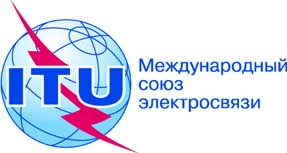 Пункт повестки дня: ADM 24Документ C19/57-RПункт повестки дня: ADM 246 мая 2019 годаПункт повестки дня: ADM 24Оригинал: английскийОтчет Генерального секретаряОтчет Генерального секретарякадровая стратегия МСЭ и стратегический план мсэ
в области людских ресурсов (СП ЛР) на 2020−2023 годыкадровая стратегия МСЭ и стратегический план мсэ
в области людских ресурсов (СП ЛР) на 2020−2023 годыРезюмеПолномочная конференция МСЭ (Дубай, 2018 г.) поручила Генеральному секретарю подготовить и осуществить с помощью Координационного комитета и в сотрудничестве с региональными отделениями четырехгодичный Стратегический план в области людских ресурсов (СП ЛР), согласованный со Стратегическим и Финансовым планами МСЭ, с учетом потребностей Союза, его членов и его персонала.Необходимые действияВ соответствии с пунктом 1 раздела поручает Совету МСЭ Резолюции 48 ПК Совету предлагается рассмотреть и утвердить предложенный Стратегический план.____________Справочные материалыРезолюция 48 (Пересм. Дубай, 2018 г.)Виды деятельности Генерального секретариатаВклад в достижение конечных результатовРезультатыУслуги по управлению людскими ресурсами (включая начисление заработной платы, управление персоналом, благополучие персонала, структуру организации и подбор персонала, планирование и развитие)Обеспечение эффективного использования людских ресурсов в обстановке, способствующей работе−	Разработка и внедрение системы ЛР, способствующей наличию устойчивого и получающего достойное вознаграждение персонала, в том числе элементы профессионального роста и профессиональной подготовки.−	Персонал, адаптированный к меняющимся условиям и меняющимся потребностям организации.−	Процессы оперативного подбора персонала−	Гендерное равенство среди сотрудников МСЭ/гендерное равенство в учрежденных в соответствии с уставными документами комитетах МСЭБазовый компонент 1. Соответствующие целевому назначению кадры, сочетающие многообразие и оперативность 
(обеспечение соответствия рабочей силы МСЭ целям МСЭ)Соответствующие целевому назначению кадры, включая выявление случаев дублирования и частичного совпадения работы.Согласованность стратегических приоритетов Союза с функциями и должностями персонала.Сбалансированность и многообразие кадров применительно к сотрудникам категорий специалистов и выше в сопоставлении с сотрудниками категорий общего обслуживания; возраст, гендерный паритет на всех уровнях, географическое распределение и лица с ограниченными возможностями.Сбалансированный набор из числа отобранных внутренних и внешних квалифицированных кандидатов; модель и процесс набора персонала, обеспечивающие бóльшую прочность, простоту и меньшие сроки для определения высококвалифицированных кандидатов − от молодых специалистов (программы стажировки и молодежные программы, младшие сотрудники категории специалистов (JPO) и т. д.) до высококвалифицированных специалистов на руководящие должности.Укрепление бренда МСЭ как работодателя путем проведения стратегической информационно-пропагандистской деятельности в целях привлечения высококвалифицированных и характеризующихся многообразием кандидатов, а также укрепление партнерских отношений с Государствами-Членами и национальными правительствами.Базовый компонент 2. Заинтересованный персоналСтратегическое и оперативное согласование показателей работы персонала и целей МСЭ на основе эффективной системы управления показателями деятельности и профессионального развития, которая включает возможности для достижений успеха, развития карьеры и профессионального роста, а также признания достижений.Модель руководства, обеспечивающая эффективность, всеохватность и создание благоприятных условий, которая способствует подержанию непрерывной обратной связи с персоналом путем проведения неофициальных конструктивных бесед в реальном времени, с тем чтобы перейти от управления показателями деятельности к улучшению показателей деятельности. Основу этой модели на всех уровнях должны составлять взаимное доверие, ответственность, прозрачность и подотчетность, в соответствии с карьерными устремлениями персонала.Общая основа требуемой компетенции и навыков, базирующаяся на анализе и оценке разрывов (составление профилей навыков и компетенций), для того чтобы обеспечить наличие надлежащего персонала на надлежащих должностях, в том числе благодаря мобильности и ротации должностей.Обучение и развитие как важнейшее средство обеспечения непрерывного развития персонала МСЭ для достижения целей организации, включая систему развития лидерских качеств и обучение на рабочем месте, с тем чтобы повышать динамичность организации и персонала.Информирование, ознакомление и наставничество персонала начиная с этапа адаптации при поступлении на службу, а также сохранение в организации преемственности благодаря упорядоченному и всеобъемлющему процессу ухода со службы.Программа поощрений в организации, которая поддерживает и содействует культуре организации и в которой признается выдающийся вклад отдельных сотрудников и групп МСЭ в реализацию мандата, целей и ценностей МСЭ.Планирование преемственности как средство согласования планирования и заблаговременного определения потребностей.Разработка стратегий и планов по управлению преобразованиями и взаимодействию с персоналом для оперативного и в большей степени стратегического реагирования на изменения, признавая возникающие проблемы в сфере труда и потребность в новых навыках, образе мышлении и моделях поведения для их разрешения.Использование внутренней и внешней мобильности, для того чтобы обеспечить наличие надлежащего персонала на надлежащих должностях и возможности для персонала приобретать разносторонний опыт и вырабатывать общеорганизационное понимание концепции и стратегии МСЭ. Проведение представительной оценки показателей деятельности, которая преобразуется в конструктивное управление показателями деятельности с использованием возможностей профессиональной подготовки и профессионального роста.Развитие культуры признания достижений.Интеграция управления преобразованиями в управление кадровым потенциалом и практику его развития.Базовый компонент 3. Услуги в области ЛР, ориентированные на высокие достиженияМодель ЛР, основанная на деловом партнерстве и ориентированная на результаты, которая согласуется со стратегией организации, учитывает последствия для людей, действует с соблюдением принципов подотчетности в ответ на запросы клиентов, модернизирует рабочие методы, процессы и т. д. Департамент управления людскими ресурсами как надежный и ответственный партнер, который добавляет ценность, проявляет инициативу и ориентирован на обслуживание, а также постоянно предоставляет высококачественные услуги в области ЛР, обеспечивая при этом равенство в организации.Связь с внутренними потребителями для получения новой информации, с определенной целью и для оказания воздействия.Упорядоченные и целостные услуги в области ЛР (упрощение рабочих потоков и процессов, содействие созданию безбумажной рабочей среды и разработка бизнес-планов и программ, ориентированных на клиентов).Инновационное, оптимизированное и интегрированное планирование ресурсов предприятия (ERP), которое постепенно обеспечит поддержку всех типов процессов в области ЛР и предоставит целый ряд новых функциональных возможностей, повышающих эффективность этих операций.Эффективное использование данных и аналитических материалов в области ЛР, которые могут быть преобразованы в значимую информацию и увязаны с соответствующими действиями в области ЛР, а также в условиях глобальной цифровизации функций в области ЛР.Развитая культура внутренней коммуникации на уровне организации.Пересмотренная и обновленная нормативная база в области ЛР и административного управления, включая служебные приказы и Положения о персонале и Правила о персонале МСЭ.Создание потенциала и расширение прав и возможностей Бюро/ департаментов ГС для обеспечения успешного предоставления услуг и принятия решений в области ЛР.Основанные на нормативах, упорядоченные и целостные услуги в области ЛР, предоставляемые в соответствии с четкими правилами и процедурами.Неуклонное применение ко всем работникам МСЭ Положений о персонале и Правил о персонале на равной и справедливой основе. Базовый компонент 4. Благоприятные рабочая средаЗдоровые условия труда, обеспечивающие благополучие персонала благодаря проявлению должной заботы в части, связанной с медицинскими услугами, психологической поддержкой и гигиеной труда.Условия труда, обеспечивающие уважение и соблюдение этических норм, при наличии четких механизмов предупреждения дискриминации, домогательства, а также механизмов объединения многообразия и инвалидности в качестве социальной и организационной ценности.Рабочая среда, обеспечивающая всеохватность и учитывающая потребности штаб-квартиры, персонала на местах и организации.Рабочая среда, обеспечивающая возможность установления здорового баланса между работой и личной жизнью благодаря гибкому рабочему графику, который позволяет уравновесить личные и профессиональные обязательства.Благоприятные условия труда, в которых все работники имеют равные и справедливые возможности для своего профессионального роста.Приближение принятия решений о людях к людям, обеспечивая эффективное делегирование полномочий, а также модель подотчетности в соответствии организационными основами и административными/правовыми рамками.Регулярные обследования персонала для определения внутренних факторов и разработки планов действий, влияющих на организационный климат и культуру в МСЭ, включая стимулы и поддержку развития более здоровых привычек, снижения стресса и повышения устойчивости.Культура подотчетности, ориентированная на результаты и фактические данные, на всех уровнях, включая обязательность исполнения для поддержки выполнения задач МСЭ.Культура диалога и понимания потребностей организации и персонала, минимизация или разрешение конфликтов путем, в том числе, эффективного использования системы и механизмов посредничества и управления конфликтами.Культура, поддерживающая инновации.Обеспечение наличия для всех работников надлежащих каналов связи, предназначенных для сообщения о случаях неправомерного или недобросовестного поведения, активная защита информаторов и рассмотрение случаев мести.Обеспечение должной заботы и пересмотр или установление правил предоставления надлежащей компенсации в случае увечья, болезни, инвалидности или смерти, которые повлекло выполнение служебных обязанностей, и рассмотрения случаев заметного ухудшения состояния здоровья (включая психическое здоровье), сложной семейной ситуации или других опасных обстоятельств, домогательств любого рода или неблагоприятных условий труда.Обеспечение отсутствия какой бы то ни было предвзятости в процессе набора, удержания и оценки персонала, а также, в более широком смысле, в рабочей среде МСЭ.AНомер базового компонента и элемент этого компонентаAНомер базового компонента и элемент этого компонентаBНазвание и конкретные виды деятельности (высокий уровень)CКлючевые показатели деятельности организацииDПодразделение и партнеры HRMDEСроки исполненияFОЦЕНКА
КОНТРОЛЬ
ПРЕДСТАВЛЕНИЕ ОТЧЕТОВ (ход выполнения)Базовый компонент 1.  Более высокий уровень кадрового многообразия и оперативности (обеспечение соответствия рабочей силы МСЭ целям МСЭ)Базовый компонент 1.  Более высокий уровень кадрового многообразия и оперативности (обеспечение соответствия рабочей силы МСЭ целям МСЭ)Базовый компонент 1.  Более высокий уровень кадрового многообразия и оперативности (обеспечение соответствия рабочей силы МСЭ целям МСЭ)Базовый компонент 1.  Более высокий уровень кадрового многообразия и оперативности (обеспечение соответствия рабочей силы МСЭ целям МСЭ)Базовый компонент 1.  Более высокий уровень кадрового многообразия и оперативности (обеспечение соответствия рабочей силы МСЭ целям МСЭ)Базовый компонент 1.  Более высокий уровень кадрового многообразия и оперативности (обеспечение соответствия рабочей силы МСЭ целям МСЭ)Базовый компонент 1.  Более высокий уровень кадрового многообразия и оперативности (обеспечение соответствия рабочей силы МСЭ целям МСЭ)1.1Соответствующие целевому назначению кадры.1	Регулярное проведение пересмотра должностных функций по профессиональным группам (Общая классификация профессиональных групп, ОКПГ) и подразделениям организации (Бюро/Департаменты ГС) в целях минимизации дублирования и частичного совпадения работы.1	Качественный анализ и отношение количества реклассифицированных и вновь созданных должностей к общему количеству должностей.2	Разработка плана профессионального роста технических экспертов, в том числе путем пересмотра классов должностей и выполняемых обязанностей (класс P6).2	Установлена схема профессионального роста для технических специалистов (в пропорциях по Секторам). 3	Создание системы управления вакантными должностями, которая отслеживает должности, освобождаемые вследствие ухода со службы, выхода на пенсию, прикомандирований/переводов по службе и т. д., в том числе с учетом целевых показателей планирования преемственности, гендерных и географических целевых показателей.3	Система управления вакантными должностями интегрирована в систему планирования преемственности (соотношение вакантных должностей, для заполнения которых отобраны внутренние и внешние кандидаты).4	Разработка и создание центра оценки пригодности кандидатов, обязательного для узкоспециализированных должностей и/или руководящих должностей высшего звена.4	Создан корпоративный центр оценки пригодности кандидатов (представление отчетов, содержащих качественные параметры, о структуре и отчетов, содержащих количественные параметры, о реализации, т. е. % руководящих должностей высшего звена, заполненных с привлечением Центра оценки)1.2Согласованность стратегических приоритетов Союза с функциями и должностями персонала.Пересмотр текущих процедур классификации для обеспечения стратегического соответствия функций и должностей персонала, а также для оптимизации операций.Процедуры пересмотрены (представление отчетов, содержащих качественные параметры, о структуре, и отчетов, содержащих количественные параметры, о реализации, т. е. количество должностей, прошедших классификацию, и среднее время (в днях), необходимое для завершения классификации.1.3Сбалансированность и многообразие кадров.1	Обеспечение поддержки принятия решений и процессов найма статистическими данными о кадрах, касающимися гендерного и географического представительства.Географический и гендерный состав кадров, в разбивке по месту службы, секторам и классам должностей (%).Гендерное распределение в разбивке по профессиональным группам (%).Статистические данные о методах доступа кандидатов к объявлениям о вакансиях.Представление отчетов, содержащих качественные параметры, о пуле кандидатов (компетенция, пол, географическое разнообразие).2	Разработка и реализация стратегии информационно-пропагандистской деятельности МСЭ для укрепления географического и гендерного представительства.Географический и гендерный состав кадров, в разбивке по месту службы, секторам и классам должностей (%).Гендерное распределение в разбивке по профессиональным группам (%).Статистические данные о методах доступа кандидатов к объявлениям о вакансиях.Представление отчетов, содержащих качественные параметры, о пуле кандидатов (компетенция, пол, географическое разнообразие).3	Распространение объявлений о вакансиях среди региональных отделений, а также среди представленных в недостаточной степени и непредставленных Государств-Членов в пределах их сферы компетенции (HRMD направляет и отслеживает распространение объявлений).Географический и гендерный состав кадров, в разбивке по месту службы, секторам и классам должностей (%).Гендерное распределение в разбивке по профессиональным группам (%).Статистические данные о методах доступа кандидатов к объявлениям о вакансиях.Представление отчетов, содержащих качественные параметры, о пуле кандидатов (компетенция, пол, географическое разнообразие).4	Использование дополнительных каналов распространения, таких как сети, медиаресурсы или специализированные веб-сайты профессиональных сообществ, а также социальные сети.Географический и гендерный состав кадров, в разбивке по месту службы, секторам и классам должностей (%).Гендерное распределение в разбивке по профессиональным группам (%).Статистические данные о методах доступа кандидатов к объявлениям о вакансиях.Представление отчетов, содержащих качественные параметры, о пуле кандидатов (компетенция, пол, географическое разнообразие).5	Непрерывное использование Стратегии МСЭ в области гендерного паритета в качестве основы для реализации Общесистемной стратегии обеспечения равного соотношения мужчин и женщин ООН, инициированной Генеральным секретарем ООН в сентябре 2017 года; разработка плана действий в области ЛР по обеспечения гендерного равенства и учету гендерных аспектов, принимая во внимание инициированную Генеральным секретарем ООН Общесистемную стратегию обеспечения равного соотношения мужчин и женщин, а также с учетом Резолюции 70 (Пересм. Дубай, 2018 г.) как основной Резолюции МСЭ по гендерному равенству.Требования Общесистемного плана действий ООН (ООН ОСПД): соотношение показателей "Превышение требований"/"Соответствие требованиям"/"Требования почти выполнены", определенных в докладе по ОСПД ООН (показатели 8, 12, 14 и 15).6	Инициативное установление связей с сообществами людей с ограниченными возможностями и использование Стратегии ООН по интеграции лиц с ограниченными возможностями.Участие в работе Целевой группы МСЭ по вопросам ограниченных возможностей для разработки политической основы в области занятости лиц с ограниченными возможностями.Стратегии интеграции проблематики инвалидности на всех уровнях и представление отчетов, содержащих качественные параметры, о структуре вместе с отчетами, содержащими количественные параметры, о реализации.1.4Модель и процесс набора персонала, обеспечивающие бóльшую сбалансированность, прочность, простоту и меньшие сроки.1	Создание новой модели набора персонала, основанной на передовом опыте ООН и других международных структур, с целью, в том числе, укрепления, упрощения и уменьшения сроков модели набора персонала, используемой в МСЭ, и интеграция инновационных решений и средств, предназначенных для набора персонала.Модель набора персонала пересмотрена (качественный анализ и анализ сильных и слабых сторон, возможностей и угроз − SWOT).Средний срок (в днях) набора персонала для заполнения вакантных должностей. Выявлены и устранены узкие места.2	Разработка и внедрение руководств по набору персонала в МСЭ, в которых четко описаны этапы набора персонала.Внедрены руководства (представление отчетов, содержащих качественные параметры, в целях измерения происходящих со временем изменений).3	Разработка комплекса критериев для более точного определения обоснования набора внутренних кандидатов в сопоставлении с внешними кандидатами.Соотношение вакантных должностей, для заполнения которых отобраны внутренние и внешние кандидаты.4	Разработка и внедрение внутреннего обучения отборочных комиссий в качестве обязательного.Доля прошедших обучение членов отборочных комиссий.5	Обеспечение распространения основных принципов компетенции и отбора, изложенных в Положениях о персонале и Правилах о персонале, на набор экспертов и консультантов.Процедуры набора экспертов/консультантов пересмотрены в соответствии с требованиями (представление отчетов, содержащих качественные параметры, в целях измерения происходящих со временем изменений).1.5Укрепление бренда МСЭ как работодателя1	Переработка стратегии информационно-пропагандистской деятельности с целью привлечения высококвалифицированных кандидатов, при этом содействуя обеспечению кадрового многообразия.Увеличение числа кандидатов, отвечающих требованиям к квалификации и компетенции.2	Активизация налаживания партнерских отношений с национальными правительствами и организациями в интересах набора и удержания перспективных кадров, а также брендинга в области ЛР.Количество установленных партнерских отношений с высшими учебными заведениями (представление отчетов, содержащих качественные параметры, об инициативах и отчетов, содержащих количественные параметры, т. е. число стажеров, набранных благодаря партнерствам, деятельности по поиску перспективных кадров и т. д.).3	Пересмотр системы стажировок МСЭ с целью расширения стимулов и возможностей развития карьеры для стажеров, а также брендинга МСЭ.Система стажировок пересмотрена в соответствии с требованиями (представление отчетов, содержащих качественные параметры, в целях измерения происходящих со временем изменений и представление отчетов, содержащих количественные параметры, т. е. число стажеров за год, доля стажеров, принявших участие в учебных программах и т. д.). 4	Разработка и продвижение соответствующих схем, предназначенных для молодых перспективных кадров, которые расширяют возможности стажеров, JPO и т. д. благодаря проведению учебы, программ завершения обучения и т. д.Разработаны и выполняются программы для молодых перспективных кадров (представление отчетов, содержащих качественные параметры, в целях измерения происходящих со временем изменений и отчетов, содержащих количественные параметры, т. е. число JPO и т. д.)Базовый компонент 2. Заинтересованный персоналБазовый компонент 2. Заинтересованный персоналБазовый компонент 2. Заинтересованный персоналБазовый компонент 2. Заинтересованный персоналБазовый компонент 2. Заинтересованный персоналБазовый компонент 2. Заинтересованный персоналБазовый компонент 2. Заинтересованный персонал2.1Стратегическое и оперативное согласование показателей работы персонала и целей МСЭ.1	Дальнейшая реализация новой политики и системы управления показателями деятельности и профессионального развития (PMDS) для обеспечения заинтересованности персонала МСЭ и его успешной деятельности.Коэффициенты соответствия.Соотношение числа эффективных и неэффективных сотрудников.2	Расширение возможностей обмена информацией и инициатив по оценке потенциала с целью формирования в МСЭ эффективной и гармоничной культуры управления показателями деятельности и профессионального развития.Количество информационных сессий, оповещений и учебных курсов по PMDS за год. Качественная оценка результатов.3	Разработка и внедрение новой политики принятия мер в случае неудовлетворительного выполнения должностных функций и политика поощрений и признания служебных заслуг.Внедрена новая политика принятия мер в случае неудовлетворительного выполнения должностных функций (представление отчетов, содержащих качественные параметры происходящих со временем изменений, и отчетов, содержащих количественные параметры, например, количество разработанных планов повышения эффективности за год).Внедрена новая политика поощрений (представление отчетов, содержащих качественные параметры происходящих со временем изменений, и отчетов, содержащих количественные параметры, например, число претендентов на поощрение). 4	Непрерывное проведение необходимой учебы с целью развития потенциала персонала для правильного применения политики и инструментов.Количество инициатив за год и представление отчетов, содержащих качественные параметры, о результатах деятельности.5	Обеспечения активного участия и вкладов МСЭ в инициативы Рабочей группы Сети по вопросам ЛР в области управления показателями деятельности и профессионального развития.Вклады для рабочих групп Сети по вопросам ЛР (качественные параметры: стратегии и количественные параметры: участие в собраниях за год).2.2Модель руководства, обеспечивающая эффективность, всеохватность и создание благоприятных условийРазработка новой модели руководства (характеризующейся большей горизонтальностью, коллективностью и подотчетностью), которая будет продвигаться в рамках программы профессиональной подготовки в области управления и руководства на базе "Новой концептуальной основы руководства в системе ООН" при укреплении руководящей функции в МСЭ. Согласно этой концептуальной основе, трансформационное лидерство требует уделять основное внимание пересмотру подходов к созданию партнерств, стратегии и системному мышлению. Это в существенной степени подкрепляется корректировкой аспектов восприятия и поведения благодаря развитию управленческого потенциала и глубоко продуманной концепции и руководству, направленных на преобразования. Число участников программы управления и руководства за год (в разбивке по месту службы, секторам, классам должности и полу).Качественные результаты, измеренные на основании обследований и прибыли на инвестиции (RoI) МСЭ (в процессе разработки), включая % удовлетворенных участников и изменение поведения, измеренное на основании удовлетворительных результатов PMDS в отношении компетенции в области управления и руководства.2.3Общая основа требуемой компетенции и навыков1	Разработка и выпуск Базового компонента 3 Системы компетенций МСЭ (Технические компетенции, служебный приказ 18/03), в том числе на основе новых Стратегического и оперативных планов МСЭ (ПК-18) Базовый компонент 3 интегрирован в Систему компетенций МСЭ и PMDS; % работников, удовлетворительно аттестованных по этим компетенциям. 2	Проведение Бюро/департаментами ГС оценок разрывов в компетенциях и навыках, в том числе в качестве основы для повышения мобильности (географической, функциональной и краткосрочной) как средства приобретения, развития и распространения новых компетенций и навыков в подразделениях и отделениях организации. Количество случаев внутренних переводов, количество случаев краткосрочных переводов, которые были преобразованы в долгосрочные.3	Разработка и реализация планов обучения для устранения разрывов, по мере необходимости.Количественный и качественный анализ учебной деятельности в увязке с выявленными потребностями и бюджетными ресурсами.2.4Обучение и развитие как важнейшее средство обеспечения непрерывного развития персонала МСЭ для достижения целей организации1	Пересмотр политики МСЭ в области обучения и развития, включая новую концептуальную основу руководства (характеризующуюся большей всеохватностью, горизонтальностью и т. д.) и назначения на должности. Политика пересмотрена и интегрирована в систему управления показателями деятельности персонала МСЭ на основе целей обучения (краткосрочных); % целей обучения, соответствующих политике; % заявок на обучение, представленных в HRMD в соответствии с этой политикой. 2.4Обучение и развитие как важнейшее средство обеспечения непрерывного развития персонала МСЭ для достижения целей организации2	Проведение оценки потенциала существующих и требуемых ресурсов для обеспечения выполнения годовых, средне- и долгосрочных планов обучения в МСЭ (см. Решение 5 о 3% от бюджета, выделенного на персонал).Выполнено экономическое обоснование ресурсов на обучение для составления двухгодичного бюджета на обучение.2.4Обучение и развитие как важнейшее средство обеспечения непрерывного развития персонала МСЭ для достижения целей организации3	Переработка бюджета организации путем централизации расходов на обучение по линии профессиональной подготовки на рабочем месте в рамках МСЭ, в том числе как средство обеспечения справедливого распределения возможностей (штаб-квартира и отделения на местах)Бюджет централизованного обучения в HRMD; соотношение между программами обучения без отрыва от работы и корпоративными программами обучения; % участников из отделений на местах, принявших участие в корпоративных программах обучения.4	Разработка и реализация системы управления профессиональным ростом в МСЭ, ориентирование руководителей и персонала, а также всестороннее информирование вновь принятых работников и потенциальных кандидатов о существующих в организации возможностях, а также административных рамках их реализации.Система профессионального роста создана (представление отчетов, содержащих качественные параметры, о происходящих со временем изменениях), доля руководителей и работников, воспользовавшихся представленной информацией (обследование).5	Расширение межучрежденческих инициатив в области профессионального роста, для того чтобы обеспечить взаимодействие персонала в рамках системы ООН.Количество межучрежденческих инициатив в области обучения (% работников МСЭ, принявших участие) за год.6	Разработка и реализация планов обучения и профессионального роста с определением требуемой профессиональной подготовки и обучения для продвижения с одной должности на следующую – горизонтальная и вертикальная карьера в МСЭ.Планы обучения и развития карьеры разработаны и интегрированы в PMDS и LMS.2.5Информирование, ознакомление и наставничество персонала1	Осуществление в МСЭ новой программы адаптации при поступлении на службу и ухода со службы, в том числе: a)	разработка и реализация программы обучения при поступлении на службу для вновь принятых работников;b)	разработка различных вводных и вступительных документов в целях упрощения перехода в МСЭ новых работников;c)	разработка и выпуск вопросника для уходящих со службы работников и принятие соответствующих мер по основным итогам на регулярной основе.Количество проведенных вводных мероприятий (% вновь набранных работников, принявших участие) за год.Вопросник для покидающих службу распространяется среди всех уходящих со службы работников, проводится анализ ответов и анализ SWOT (анализ сильных и слабых сторон, возможностей и угроз)/ разработаны планы действий.2	Разработка, продвижение и оценка программы наставничества.Число работников, ставших наставниками, и число работников, имеющих наставников. Оценка уровня удовлетворенности.2.6Программа поощрений в организации1	Преобразование программы поощрений в МСЭ, с тем чтобы обеспечить элемент признания (ежедневная работа) и поощрения (исключительные достижения – отдельные лица и группы). Программа поощрений преобразована, количество поощрений за год.Внедрена новая политика в целях измерения происходящих со временем изменений, касающихся процесса признания.2.7Планирование преемственности1	Разработка и реализация системы планирования преемственности в МСЭ в качестве средства прогнозирования бизнес-потребностей и требуемых людских ресурсов, включая определение ключевых/критических функций (т. е. должностей стратегического характера), прогнозирование выхода на пенсию и т. д., определение бизнес-требований и потребностей в кадрах и разработка стратегий, политики и планов в области ЛР на средне- и долгосрочную перспективу.Планирование преемственности будет включать новый обязательный возраст выхода на пенсию (MAR). Следует составить два списка: все работники, MAR которых продлен до 65 лет, и работники, желающие досрочно выйти на пенсию (в соответствии с их правом и утверждением Генерального секретаря).Система планирования преемственности включена в ежегодный отчет о ЛР и внедрена в МСЭ; доля работников, уволенных за 5−10 лет, в разбивке по месту службы, секторам, классам должностей и профессиональным группам.2	Принятие на постоянной основе программы добровольного прекращения службы, включая план информационной работы.Доля работников, уволенных по программе добровольного прекращения службы.2.8Разработка стратегий и планов управления преобразованиями и взаимодействия с персоналомРазработка и внедрение в практику плана действий по управлению преобразованиями в целях сопровождения МСЭ в процессе "инноваций и преобразований" в течение следующих четырех лет (новый Стратегический план и новые оперативные планы, проект нового здания и т. д.) Разработан план действий, ориентированный на ЛР (представление отчетов о качественных результатах и о количественной оценке уровня реализации в % ко всем видам деятельности).2.9Использование внутренней и внешней мобильности1	Разработка и внедрение системы мобильности в МСЭ. 2	Разработка и внедрение "политики краткосрочной мобильности" как части этой системы. Разработана и внедрена система мобильности и принята новая политика краткосрочных назначений; число работников, переведенных за год при применении данной политики.2.10Проведение представительной оценки показателей деятельности, которая преобразуется в конструктивное управление показателями деятельности1	Дальнейшее ориентирование персонала с помощью учебных и руководящих материалов в вопросах эффективного применения политики и инструментов PMDS.2	Регулярное проведение анализа результатов PMDS и предоставление персоналу и руководителям информации в поддержку принятия решений на основе фактических данных об имеющихся у работников МСЭ возможностях профессионального роста и обучения.Количество распространенных оповещений и проведенных информационных сессий; коэффициент выполнения в разбивке по секторам; % выполненных задач в разбивке по секторам, классам должностей и т. д.; % продемонстрированных компетенций в разбивке по группам (основные, функциональный, технические и т. д.). 2.11Развитие культуры признания достиженийСоздание внутреннего потенциала путем внутренней коммуникации с руководителями, проведения учебных мероприятий и информационных сессий, посвященных значимости признания достижений и поощрения персонала.Число официальных оповещений за год.2.12Интеграция управления преобразованиями в управление кадровым потенциаломРазработка и продвижение на уровне МСЭ стратегии, предназначенной для интеграции управления преобразованиями в существующие и новые инициативы (четырехгодичный план действий по управлению преобразованиями). План действий разработан; число инициатив и методов управления, которые персонал оценил как эффективные (обследование и RoI), к общему числу инициатив. Базовый компонент 3.  Услуги в области ЛР, ориентированные на высокие достиженияБазовый компонент 3.  Услуги в области ЛР, ориентированные на высокие достиженияБазовый компонент 3.  Услуги в области ЛР, ориентированные на высокие достиженияБазовый компонент 3.  Услуги в области ЛР, ориентированные на высокие достиженияБазовый компонент 3.  Услуги в области ЛР, ориентированные на высокие достиженияБазовый компонент 3.  Услуги в области ЛР, ориентированные на высокие достиженияБазовый компонент 3.  Услуги в области ЛР, ориентированные на высокие достижения3.1Соответствующий современным требованиям Департамент управления людскими ресурсами − надежный и ответственный партнер, действующий на основе целостной и ориентированной на результаты модели ЛР.1	Проведение углубленного анализа эффективности и результативности вспомогательных административных услуг.2	Принятие необходимых мер с целью оптимизации потоков для хранения данных и управления данными, инвестирования в ресурсы ИТ, исключения любого ручного ввода данных в соответствии с предварительно сформированным перечнем первоочередных потребностей, а также в целях совершенствования функций выплаты заработной платы.Анализ проведен и завершен анализ SWOT с разработкой плана действий (% реализованных мероприятий за год).3.2Инновационное, оптимизированное и интегрированное ERP1	Оценка экономической эффективности и последствий перевода в цифровую форму личных дел работников с целью обеспечения непрерывности функционирования (т. е. предотвращения потери важнейших данных в результате случайного события) и прямого интерфейса между личными делами работников и системами, приложениями и продуктами (SAP) при обработке данных ЛР. Наряду с этим процесс цифровизации позволит не только автоматизировать функции в области ЛР, но и добиться в большей степени стратегического использования информации для анализа рабочей силы, управления кадровым потенциалом и т. д. Как результат: a)	разработка и реализация новой системы управления набором персонала (RMS);b)	разработка и внедрение новой системы управления обучением (LMS);c)	обновление текущей стратегии в области информационных технологий и управления информацией применительно к ЛР, включая все аспекты управления информацией (проект по электронному представлению заявок), с тем чтобы ввести целый ряд новых функциональных возможностей, повышающих эффективность операций и обеспечивающих безбумажную работу.Выполнено экономическое обоснование цифровизации в области ЛР в разбивке по направлениям (администрирование, набор персонала и развитие). Упрощение и эффективность, измеряемые с помощью качественных и количественных параметров на основании разработки и реализации проектов по электронному представлению заявок, RMS и LMS.3.3Эффективное использование данных и аналитических материалов в области ЛРПреобразование ежегодного отчета о ЛР в стратегический документ для принятия основанных на фактических данных решений, касающихся системы управления и административной политики.Включенное в ежегодный отчет о ЛР описание фактических данных, согласованное с рекомендациями Совета, поступившими в предыдущий(е) год(ы), и включенные в ежегодный отчет о ЛР статистические данные, согласованные с KPI СП ЛР организации.3.4Развитая культура внутренней коммуникации на уровне организацииНовое определение службы внутренней коммуникации в области ЛР в целях обеспечения доступности информации о проводимых организацией мероприятиях, проектах и т. д., а также об их воздействии на персонал МСЭ.Укрепление внутренней коммуникации путем использования новых инструментов (например, Справочника по ЛР), проведения информационных сессий и т. д. о выгодах, правах, а также обязанностях и обязательствах. Справочник по ЛР внедрен; 
отношение % обновленных стратегий и корпоративных документов к общему числу.Представление отчетов, содержащих качественные параметры, об использовании в целях измерения происходящих со временем изменений 3.5Пересмотренная и обновленная нормативная база в области ЛР и административного управления1	Разработка и выпуск нового электронного Справочника по ЛР, который способствует доступности информации нормативной базы МСЭ в области ЛР и административного управления, включая договорную базу (постоянные и непостоянные работники).Справочник по ЛР внедрен; 
отношение % обновленных стратегий и корпоративных документов к общему числу.Представление отчетов, содержащих качественные параметры, об использовании в целях измерения происходящих со временем изменений 3.6Создание потенциала и расширение прав и возможностей Бюро/ департаментов ГС.Основанные на нормативах, упорядоченные и целостные услуги в области ЛР, предоставляемые в соответствии с четкими правилами и процедурами.Неуклонное применение ко всем работникам МСЭ Положений о персонале и Правил о персонале на равной и справедливой основе.1	Выпуск электронного Справочника по ЛР и содействие его согласованному использованию в целях обеспечения доступности информации и понимания процедур.2	Обеспечение необходимого обновления политики, правил и нормативов в области ЛР, в том числе в контексте и в части электронного Справочника ЛР, осуществляемого на поэтапной основе (двух-четырехгодичный план) и с учетом конкретных обстоятельств.Справочник по ЛР внедрен; 
отношение % обновленных стратегий и корпоративных документов к общему числу.Представление отчетов, содержащих качественные параметры, об использовании в целях измерения происходящих со временем изменений Базовый компонент 4. Благоприятные рабочая средаБазовый компонент 4. Благоприятные рабочая средаБазовый компонент 4. Благоприятные рабочая средаБазовый компонент 4. Благоприятные рабочая средаБазовый компонент 4. Благоприятные рабочая средаБазовый компонент 4. Благоприятные рабочая средаБазовый компонент 4. Благоприятные рабочая среда4.1Здоровые условия труда.1	Разработка и реализация политики МСЭ в области гигиены труда, благополучия и безопасности.Учреждение комитета по вопросам здоровья и благополучия.Обнародованы новые правила и процедуры.2	Разработка и внедрение программ профилактики и медицинской помощи (гигиена труда, благополучие и безопасность).Оценка числа и эффективности принятых профилактических мер.3	Укрепление медицинских услуг.Предоставление медицинских услуг в полном объеме.4	Анализ краткосрочных и долгосрочных отпусков по болезни с целью корректировки программ профилактики и медицинской помощи.Предоставление отчетов о результатах – качественных и количественных.4.2Условия труда, обеспечивающие уважение и соблюдение этических норм1	Анализ политики по вопросам домогательств и злоупотребления властью.2	Представление отчетов и обновленной информации о достигнутом прогрессе в исключении случаев сексуальной эксплуатации и сексуального надругательства, а также сексуального домогательства на рабочем месте (политика абсолютной нетерпимости).3	Функционирующее Управление по вопросам этики и предоставление услуг в области этики.Пересмотрена политика и представляются отчеты с использованием качественных и количественных параметров для измерения происходящих со временем изменений (т. е. установление неформальных и формальных процедур, число случаев, о которых поступили сообщения, и число разрешенных случаев, принятые решения и введенные меры по устранению). 4.3Рабочая среда, обеспечивающая всеохватность.Содействие проведению общественных мероприятий и равноправному доступу ко всей деятельности МСЭ.Число проведенных за год мероприятий и видов деятельности вместе с представлением отчетов, содержащих качественные параметры, о результатах и участии персонала. 4.4Рабочая среда, обеспечивающая возможность установления здорового баланса между работой и личной жизнью, в том числе благодаря гибким условиям труда.1	Обеспечение согласования политики МСЭ по защите семейных ценностей и современных семейных обстоятельств.Пересмотрены и согласованы действующие стратегии МСЭ.2	Пересмотр политики в отношении гибких графиков работы и дистанционной работы и разработка и внедрение руководств для согласования понимания и применения существующей политики МСЭ, а также для сопровождения персонала МСЭ в процессе управления преобразованиями (проект нового здания).Пересмотрена политика и приняты руководства (представление отчетов, содержащих качественные параметры, об изменяющихся со временем практических подходах).Статистические данные об использовании графиков и уровне удовлетворенности.3	Содействие инициативам, поддерживающим и поощряющим персонал в отношении достижения разумного баланса между работой и личной жизнью.Количество проведенных за год инициатив.4.5Благоприятные условия трудаОпределение кодекса поведения для руководителей (в частности в отношении своих сотрудников).Принят кодекс поведения (представление отчетов, содержащих качественные параметры, о происходящих со временем изменениях, в сочетании с отчетами о количестве нарушений кодекса поведения).Разработка инструмента для оценки соответствия.4.6Приближение принятия решений о людях к людямРассмотрение системы делегирования полномочий и подотчетности для процессов в области ЛР (управление показателями деятельности и т. д.) с целью обеспечения необходимого уровня эффективности и справедливости. Пересмотрена система делегирования полномочий на основе бизнес-моделей и в сотрудничестве с MCG (представление отчетов, содержащих качественные параметры, о происходящих со временем изменениях).4.7Культура подотчетности, ориентированная на результаты и фактические данные1	Проведение обследований, определяемых тематикой и целевой аудиторией, на регулярной основе и в качестве базы для решения конкретных вопросов, связанных с ЛР и организацией (например, обучение, подготовка руководящих кадров, сексуальные домогательства и т. д.).2	Разработка обследований на основе анализа SWOT и контрольных показателей и установление надлежащего порядка действий по результатам.Количество проведенных обследований и представление отчетов о результатах, а также о выполнении планов действий.4.8Культура диалога и понимания1	Пересмотр неофициальных процедур разрешения конфликтов.Пересмотрены процедуры и пересмотрен протокол (представление отчетов, содержащих качественные параметры, о происходящих со временем изменениях).Культура диалога и понимания2	Пересмотр протокола подачи жалоб, обеспечения поддержки и консультированияПересмотрены процедуры и пересмотрен протокол (представление отчетов, содержащих качественные параметры, о происходящих со временем изменениях).Культура диалога и понимания3	Проведение углубленного анализа возможности расширения текущей функции посредника до функции омбудсмена.Выполнено экономическое обоснование функции омбудсмена и принято решение.Культура диалога и понимания4	Повышение уровня осведомленности персонала о существующих механизмах.Количество инициатив, включая информационные сессии и оповещения, в течение года.Качественный анализ по результатам (обследования, отчеты о существующих механизмах).4.9Культура, поддерживающая инновации.1	Обеспечение включения в План действий по управлению преобразованиями инициатив по развитию и вовлечению персонала; представление на регулярной основе отчетов о результатах.2	Содействие осуществлению инициатив на уровне МСЭ и межсекторальных инициатив.Разработан План действий по управлению преобразованиями и начато его выполнение (представление отчетов, содержащих качественные параметры, о структуре плана и отчетов, содержащих количественные параметры, о выполнении плана). 4.10Обеспечение наличия для всех работников надлежащих каналов связи, предназначенных для сообщения о случаях неправомерного или недобросовестного поведения, активная защита информаторов и рассмотрение случаев местиПересмотр существующей административно-правовой базы для укрепления мер реагирования на случаи ненадлежащего поведения, мести и т. д. Завершен пересмотр существующих процедур и сообщено число всех случаев, о которых поступили сообщения, в целях измерения происходящих со временем изменений (качественных и количественных). 4.11Обеспечение должной заботы и пересмотр или установление правил предоставления надлежащей компенсации в случае увечья, болезни, инвалидности или смерти, которые повлекло выполнение служебных обязанностей, и рассмотрения случаев заметного ухудшения состояния здоровья (включая психическое здоровье), сложной семейной ситуации или других опасных обстоятельств, домогательств любого рода или неблагоприятных условий труда.1	Разработка и реализация стратегии обеспечения должной заботы в МСЭ в соответствии со стратегией системы ООН, включая стратегию охраны психического здоровья.Приняты стратегии обеспечения должной заботы и охраны психического здоровья (отчет, содержащий качественные параметры, о содействии, предупреждении и повышении осведомленности, в сочетании с отчетом, содержащим количественные параметры, о практике использования отпусков по болезни и результатах).4.11Обеспечение должной заботы и пересмотр или установление правил предоставления надлежащей компенсации в случае увечья, болезни, инвалидности или смерти, которые повлекло выполнение служебных обязанностей, и рассмотрения случаев заметного ухудшения состояния здоровья (включая психическое здоровье), сложной семейной ситуации или других опасных обстоятельств, домогательств любого рода или неблагоприятных условий труда.2	Пересмотр услуг и средств, предназначенных для работников с ограниченными возможностями (услуги административно-хозяйственного управления).Представление отчетов, содержащих качественные и количественные параметры, о существующих и новых средствах в целях измерения происходящих со временем изменений.4.12Обеспечение отсутствия какой бы то ни было предвзятости в процессе набора, удержания и оценки персонала, а также, в более широком смысле, в МСЭ.1	Расширение диалога между HRMD и руководителями и персоналом как клиентами услуг в области ЛР для обеспечения последовательного применения правил и процедур.Количество обработанных заявок на набор персонала за год (доля оформленных заявок на набор персонала, представленных клиентами).4.12Обеспечение отсутствия какой бы то ни было предвзятости в процессе набора, удержания и оценки персонала, а также, в более широком смысле, в МСЭ.2	Работа с руководителями и персоналом для обеспечения процесса принятия решений на основе фактических данных при наборе персонала, управлении показателями деятельности и т д. путем отсылки к аналитическим материалам организации (например, ежегодный Отчет о ЛР).Количество предназначенных для клиентов информационных сессий и оповещений о применимости правил и процедур в сочетании с отчетами, содержащими качественные параметры, об основных результатах.4.12Обеспечение отсутствия какой бы то ни было предвзятости в процессе набора, удержания и оценки персонала, а также, в более широком смысле, в МСЭ.3	Проведение анализа последовательности и согласованности действующего в МСЭ пакета вознаграждения с общей системой ООН в целях оптимизации практики, бюджета и ресурсов организации.Пакет вознаграждения КМГС пересмотрен и интегрирован в ERP и обеспечивается его последовательное применение (представление отчетов, содержащих качественные параметры).РискСтратегия смягчения1	Снижение актуальности и способности четко демонстрировать полученные выгоды−	Риск дублирования усилий и непоследовательности внутри организации, которые влияют на нашу способность демонстрировать полученные выгоды−	Риск противоречивости усилий, непоследовательности и конкуренции с другими соответствующими организациями и учреждениями, который ведет к неверному представлению о мандате, миссии и роли МСЭ−	Избежание риска: за счет четких мандатов каждой структуры и роли в Союзе;−	Ограничение риска: улучшить основы сотрудничества;−	Избежание риска: выявить области, где четко демонстрируются полученные выгоды, и сосредоточиться на них;−	Передача риска: установить долгосрочные партнерские отношения;−	Ограничение риска: за счет надлежащей и последовательной стратегии коммуникаций (внутренних и внешних).2	Распыление−	Риск дробления миссии и утраты направленности основного мандата организации−	Избежание риска: за счет придания приоритета, обеспечения сфокусированности и развития сильных сторон Союза;−	Ограничение риска: за счет обеспечения последовательного характера деятельности МСЭ/за счет избежания разобщенности в работе.3	Неспособность быстро реагировать на возникающие потребности и внедрять инновации в достаточном объеме, обеспечивая при этом результаты высокого качества−	Риск невосприимчивости, что приводит к уменьшению вовлеченности членов Союза и других заинтересованных сторон−	Риск быть забытым−	Риск результатов более низкого качества−	Избежание риска: планировать на будущее и при этом быть гибкими, быстро реагировать и вводить инновации, сосредоточивать внимание на целях Союза;−	Ограничение риска: определять, развивать и соблюдать организационную культуру, которая соответствовала бы целевому назначению;−	Передача риска: проактивно привлекать заинтересованные стороны.4	Сложности, связанные с доверительными отношениями и доверием−	Риск роста обеспокоенности со стороны членов МСЭ и заинтересованных сторон в связи с доверительными отношениями−	Риск роста обеспокоенности в связи с доверием между членами−	Избежание риска: принять общие ценности и следовать им ‒ вся деятельность ведется в соответствии с принятыми ценностями;−	Ограничение риска: взаимодействовать с членами и другими заинтересованными сторонами, совершенствовать коммуникации и прозрачность, принимать на себя обязательства в отношении ценностей, поощрять участие в стратегических инициативах; обеспечивать выполнение основной миссии и целей, а также организационных процедур.5	Неподходящий характер внутренних структур, инструментов, методов и процессов−	Риск того, что структуры, методы и инструменты станут неподходящими и утратят эффективность−	Ограничение риска: оптимизировать внутренние структуры, совершенствовать инструменты, методы и процессы;−	Передача риска: инициировать процессы контроля качества;−	Ограничение риска: совершенствовать внутренние и внешние коммуникации.6	Недостаточное финансирование−	Риск сокращения финансовых взносов и источников доходов−	Ограничение риска: сосредоточиться на новых рынках и участниках; придание приоритета основным видам деятельности;−	Ограничение риска: обеспечить эффективное финансовое планирование;−	Ограничение риска: стратегии взаимодействия с членами МСЭ;−	Передача риска: повысить значимость деятельности МСЭ.